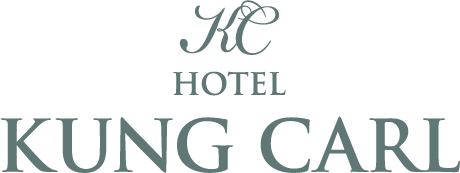 PRESSMEDDELANDE				Stockholm, 2019-10-08Jazzklubben på Hotel Kung Carl lanserar lånegarderob med second hand-festkläder  Hotel Kung Carl vill skapa ytterligare flärd kring sin jazzklubb och Myrorna vill möjliggöra för fler att agera hållbart. Tillsammans startar man därför en lånegarderob. Konceptet innebär att man kan lämna sin klädpanik hemma och unna sig en festlig outfit för kvällen, utan att göra inverkan på varken klimatet eller plånboken. Kläderna är noga utvalda av Myrornas modeexpert och är helt gratis att låna på Kung Carl med start under Stockholms jazzfestival.Vi älskar när våra gäster klär upp sig när de besöker Innergården. Det bidrar till ytterligare en visuell upplevelse i hotellets vackra lokaler – och med lånegarderoben kan vi både inspirera och förenkla för våra gäster. Den blir en perfekt pusselbit i den helhetsupplevelse vi vill skapa, säger Tim Widgar, ansvarig för Innergården Jazzklubb på Kung Carl.Hotellets jazzklubb har varit igång i ett år, och välkomnar varje torsdag-lördag nya artister i den pampiga ljusgården. Många gäster väljer att kombinera en god middag och övernattning i samband med uppträdandet, andra droppar in bara för spelningen. Nytt för i år är att man valt att boka enbart kvinnliga artister under festivalveckan för att belysa hur ojämn könsfördelningen är i branschen och att detta bör diskuteras ännu mer. ⁠
⁠Second hand för en ny målgruppMedvetenheten bland svenska konsumenter att välja hållbara alternativ när de konsumerar kläder ökar starkt.  Myrorna vill möjliggöra för fler att handla cirkulärt och satsar på att finnas där nya målgrupper kan upptäcka potentialen i second hand, därför är samarbetet med Kung Carl en viktig del av strategin. I samband med invigningen av Stockholms jazzfestival går startskottet för lånegarderoben. Även hotellets personal kommer under jazzveckan bära kläder och accessoarer från Myrorna.Hos Kung Carl får vi möjlighet att möta en målgrupp som inte alltid söker sig till second hand-butiker, berättar Lisen Edwardsson, projektledare affärsutveckling hos Myrorna. Det ser vi väldigt mycket fram emot. Både svenska och internationella hotellgäster som uppskattar vackra saker, kläder och miljöer kan få upp ögonen för hur inspirerande det är med second hand. Hållbarhet en stark drivkraft hos hotellfamiljenHotel Kung Carl, som ingår i familjeägda hotellkedjan HKC Hotels jobbar hårt med hållbarheten ur alla perspektiv. Hotellet är Svanencertifierat och när man gör om i rum så skänks allt för att det ska kunna återanvändas. För VDn Therese Hammar är det en stark drivkraft att värna om miljön för klimatets skull men också för de som vistas på hotellet, både anställda och gäster, alla ska trivas och må bra, därför tror man stenhårt på projektet: Lånegarderoben är tänkt att fungera både som en service för våra gäster men också inspiration, säger Therese Hammar VD på HKC Hotels. Vi vill att våra gäster ska kunna koppla av helt hos oss. Därför tror vi många kan uppskatta möjligheten att kunna välja en fin outfit till trevlig middag utan att behöva springa på stan eller få dåligt samvete för att man handlar i onödan. Dessutom kanske man vågar prova en ny stil, när det bara är för en kväll, det känns kul tycker vi! Och personalen var på direkt, så det blir en rolig aktivitet för alla.Lånegarderoben öppnar i Hotell Kung Carls lobby fredag den 11 oktober klockan 17.30För mer information:Hotel Kung Carls lånegarderob kontakta Therese Hammar 0709-522865, therese.hammar@hkchotels.se    Hotel Kung Carls jazzklubb Innergården kontakta Tim Widgar  0736-88 69 92, tim.widgar@kungcarl.se Myrorna, kontakta Lisen Edwardsson 0736-88 69 84, lisen.edwardsson@myrorna.seLine-up för veckan på Innergården Jazzklubb under festivalveckan är:⁠
Lovisa Jennervall​ & Susanna Risberg​ (11 okt)⁠ Terese Lien Evenstad Official / Stina Hellberg / Anna Gréta Sigurðardóttir / Lisa Grotherus​ (12 okt) ⁠Systrarna Ingrid Schyborger​ & Matilda Schyborger​ (17 okt)⁠ Sara Steele​ med Vänner (18 okt)⁠
Frida Eklund + Freedam CHOIR (19 okt)⁠. För tider & biljettinfo: stockholmjazz.seMyrorna samlar årligen in 7000 ton textilier och 6 800 ton prylar. Förutom att se till att dessa gåvor återanvänds, så arbetar Myrorna fokuserat med social hållbarhet. Allt överskott från försäljningen går till Frälsningsarméns sociala verksamhet. Pengarna används till exempel till behandlingshem för missbrukare, skyddade boenden för kvinnor utsatta för trafficking, sommarkollo för barn eller frukost, värme, dusch och rena kläder till en hemlös. Dessutom är det många hundra personer som årligen gör sin arbetspraktik på Myrorna.